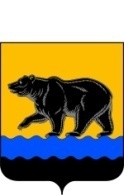 РОССИЙСКАЯ ФЕДЕРАЦИЯХАНТЫ-МАНСИЙСКИЙ АВТОНОМНЫЙ ОКРУГ – ЮГРА(Тюменская область)ТЕРРИТОРИАЛЬНАЯ ИЗБИРАТЕЛЬНАЯ КОМИССИЯГОРОДА НЕФТЕЮГАНСКАПОСТАНОВЛЕНИЕот  «13» июля  2016 года			  № 46/150О периодичности представления Нефтеюганским отделением №5940 Западно-Сибирского банка ПАО «Сбербанк России» информации о поступлении и расходовании средств, находящихся на специальных избирательных счетах кандидатовВ соответствии с пунктом 7 статьи 59 Федерального закона от 12.06.2002 №67-ФЗ «Об основных гарантиях избирательных прав и права на участие в референдуме граждан Российской Федерации», постановлением Избирательной комиссии Ханты-Мансийского автономного округа-Югры от 21.10.2010 №480«О возложении полномочий избирательной комиссии муниципального образования городской округ город Нефтеюганск на территориальную комиссию города Нефтеюганска», постановлением территориальной избирательной комиссии города Нефтеюганскаот 25.06.2016 №23/123 «О возложении полномочий окружных избирательных комиссий по одномандатным избирательным округам с №1 по №25 по выборам депутатов Думы города Нефтеюганска шестого созыва на территориальную избирательную комиссию города Нефтеюганска» территориальная избирательная комиссия города Нефтеюганска постановляет:1. Установить, что представление Нефтеюганским отделением №5940 Западно-Сибирского банка публичного акционерного общества «Сбербанк России» информации о поступлении и расходовании средств, находящихся на специальных избирательных счетах кандидатов, с использованием автоматизированной системы «Клиент – Сбербанк» должно осуществляться не реже одного раза в неделю, а за 10 дней до дня голосования – один раз в три операционных дня.	2. Разместить настоящее постановление на странице «Избирательная комиссия» официального сайта администрации города Нефтеюганска.3. Контроль за исполнением настоящего постановления возложить на председателя территориальной избирательной комиссии города Нефтеюганска С.С. Мозолевскую.Председатель территориальнойизбирательной комиссии                                                                      С.С. МозолевскаяСекретарь территориальнойИзбирательной комиссииН.В. Арестова